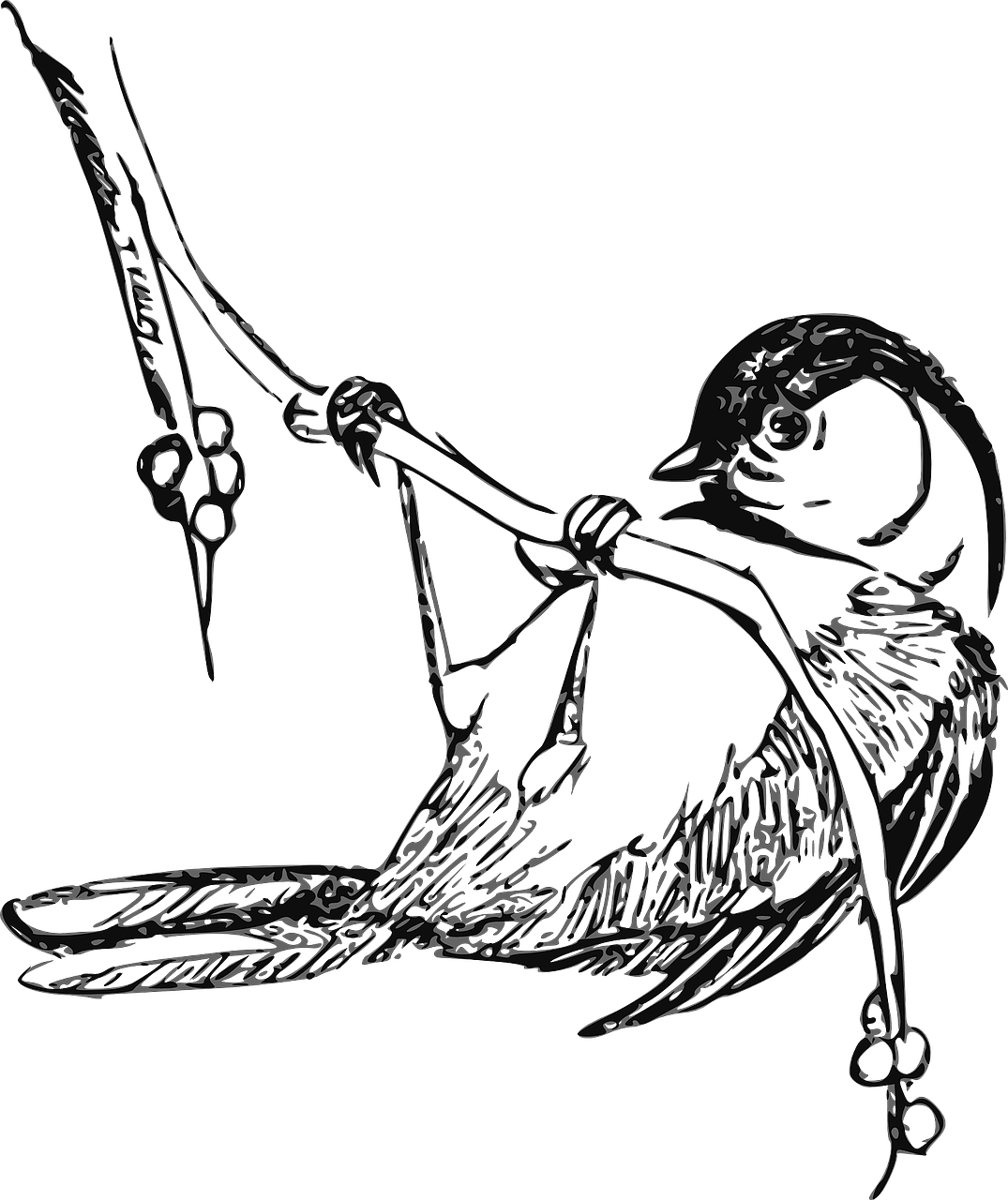 ChickadeeNative or Non-Native		Hometown or Jungle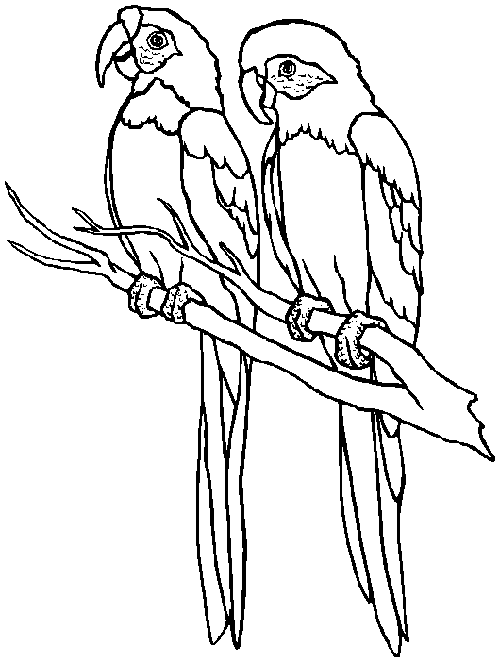 ParakeetNative or Non-Native			Hometown or Jungle